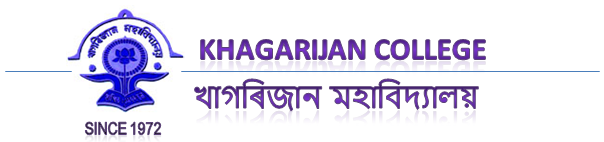 Proforma for Tracking Students Progress (Analytical Test)Internal Quality Assurance Cell, Khagarijan College, Nagaon, AssamSession:Name of the Department:Batch No: Name of the StudentRegistration/ Roll No.Analytical Test Analytical Test Analytical Test Test I Test I Test I Test IITest IITest IIRemarks Name of the StudentRegistration/ Roll No.TDC 1st Year TDC 1st Year TDC 1st Year 2nd Year 2nd Year 2nd Year 3rd Year 3rd Year 3rd Year Remarks Name of the StudentRegistration/ Roll No.Total MarksMarks Obtained Measures TakenTotal MarksMarks ObtainedMeasures TakenTotal MarksMarks ObtainedMeasures TakenRemarks 